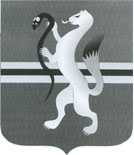 УПРАВЛЕНИЕ ОБРАЗОВАНИЯАДМИНИСТРАЦИИ ЧУЛЫМСКОГО РАЙОНАП Р И К А З                                                       14.11.2016   № 44                                                              г. ЧулымОб организации бесплатной перевозки между поселениями обучающихся муниципальных образовательных организаций Чулымского района Новосибирской области, реализующих основные общеобразовательные программыВ соответствии с Федеральным законом от 29.12.2012 № 273-Ф3 «Об образовании в Российской Федерации», требованиями Правил дорожного движения Российской Федерации, утвержденных Постановлением Совета Министров - Правительства Российской Федерации от 23.10.1993 № 1090, Правилами организованной перевозки групп детей автобусами, утвержденных постановлением Правительства Российской Федерации от 17.12.2013 №1177, Законом Новосибирской области от 05.07.2013 №361-03 «О регулировании отношений в сфере образования в Новосибирской области» приказываю:1. Руководителям муниципальных образовательных организаций Чулымского района  Новосибирской области, осуществляющих подвоз детей школьными автобусами (далее - образовательные организации):при 	составлении и утверждении схемы маршрута указывать опасные участки автомобильных дорог, проезд по которым сопряжен с повышенным риском вовлечения в дорожно-транспортные происшествия либо повышенной тяжестью их последствий:а)	участки, движение по которым связано с существенным изменением режимов движения;б)	участки, на которых установлены или должны быть установлены предупреждающие дорожные знаки или проведены иные организационно- технические мероприятия;обеспечивать водителей необходимой документацией (путевым листом, приказом о назначении сопровождающего, графиком движения на маршруте с указанием времени и мест остановок в пути, схемой маршрута с обозначением опасных участков);назначить:а) ответственного за безопасность перевозок школьным автобусом;б) сопровождающего, проинструктировав его по вопросам безопасности дорожного движения и правилам оказания первой медицинской помощи;обязать сопровождающего проводить регулярные инструктажи детей о правилах поведения при посадке, высадке пассажиров, а также правилах поведения при движении по маршруту.содержать школьные автобусы в технически исправном и надлежащем санитарном состоянии;обеспечивать прохождение государственного технического осмотра;контролировать соответствие квалификации водителей школьных автобусов требованиям законодательства Российской Федерации; обеспечивать повышение квалификации водителей;принять меры по обеспечению проведения:а)	предрейсовых и послерейсовых медицинских осмотров водителей;б)	контрольных мероприятий по техническому состоянию школьных автобусов перед выездом на линию и при возвращении к месту стоянки;систематически проводить мониторинг состояния автомобильных дорог, по которым проходят школьные маршруты, мест посадки и высадки детей на маршруте;осуществлять контроль:а)	соблюдения водителями требований по обеспечению безопасности автобусных перевозок, графиков (расписаний) движения, норм вместимости автобусов, маршрутов движения;б)	организации сопровождения детей;в)	организации и проведения предрейсовых и послерейсовых медицинских осмотров водителей;утвердить список обучающихся, находящихся на подвозе, с указанием их года рождения, места жительства и наименований автобусных остановок;незамедлительно информировать управление образования о временном изменении, ограничении или прекращении движения автобусов по школьным маршрутам, об устранении причин временного изменения, ограничения или прекращения движения автобусов по школьным маршрутам и возобновлении движения на маршруте;руководствоваться описанием объекта закупки, прилагаемым к настоящему приказу, в случае осуществления закупки услуг по обслуживанию школьного автобуса и обеспечению подвоза детей к местам обучения и обратно.Контроль за исполнением настоящего приказа возложить на главного специалиста управления образования Архипову И.Л.  Начальник управления                                С.В. ЕврашАрхипова И.Л.22-109Приложениек приказу управления образованияот 14.11.2016 г.ОПИСАНИЕ ОБЪЕКТА ЗАКУПКИОказание услуг по обслуживанию школьного автобуса и обеспечению подвоза детей к местам обучения и обратно.Место оказания услуг: Наименование муниципального образовательного учреждения, муниципального района Срок оказания услуг: Период оказания услугиСтоимость услуг включает в себя все расходы, необходимые для осуществления подвоза обучающихся, связанные с уплатой налогов, других обязательных платежей и сборов, возникших в процессе исполнения договора, а именно:по эксплуатации и содержанию автобуса, его техническому обслуживанию и ремонту, гаражному хранению, заправке ГСМ и др.,по оплате труда водителей и другого персонала, задействованного в исполнении договора,по страхованию (ОСАГО),по организации предрейсовых, межрейсовых и послерейсовых медицинских осмотров,по организации документооборота по услугам, ведению соответствующего учета и т.д.,по уплате налогов, сборов и других обязательных платежей.Перечень оказываемых услуг:Планирование работы транспортного средства (школьного автобуса (модель)) согласно режиму работы Заказчика и необходимых объемов услуг по перевозке учащихся по маршруту Заказчика, исходя из часов работы транспортного средства.В выходные и праздничные дни осуществление поездки только на основании письменной заявки Заказчика.Прием на гаражное хранение по акту приема-передачи транспортного средства и обеспечение сохранности указанного транспортного средства в период гаражного хранения (ночное время, выходные дни, каникулярное время) и возвращение его Заказчику по первому требованию.В рамках исполнения обязательств по Контракту Исполнитель обязан:4.1. Обладать необходимой собственной производственно-технической, кадровой и нормативно-методической базой, обеспечивающей качественное выполнение настоящего Контракта. Автотранспорт должен находиться в отапливаемом и освещенном помещении, оборудованном смотровыми ямами или электрическим подъемником с необходимым набором инструментов, мойкой машин, отдельной комнатой отдыха для водителей с сантехническими узлами (душ, умывальник, туалет), а также комнатами для медицинского работника, осуществляющего предрейсовый осмотр водителей перед выездом.После рейса, независимо от времени возвращения, весь автотранспорт должен ставиться в гараж.Обеспечить наличие диспетчерских и контрольно-технических пунктов, где будет производиться контроль за соблюдением графиков работы, расписанием движения, осуществляться диспетчерские отметки в путевом листе, необходимый контроль технического состояния и комплектности автобуса.Представить при заключении Договора:лицензию на осуществление деятельности по перевозкам пассажиров автомобильным транспортом, оборудованным для перевозки более восьми человек (в соответствии с п.24 ч. 1 ст. 12 Федерального закона от 04.05.2011 № 99-ФЗ «О лицензировании отдельных видов деятельности»);документ, подтверждающий наличие права собственности/пользования на гараж, в котором будет осуществляться гаражное хранение транспортного средства (Свидетельство о государственной регистрации права собственности, договор аренды, договор безвозмездного пользования и т.д.);договор на утилизацию и переработку отходов, образующихся при ремонте и техническом обслуживании транспортных средств.Принять на начало оказания услуг транспортное средство Заказчика по договору безвозмездного пользования, а по окончании предоставления услуг вернуть транспортное средство Заказчика.В течение 5 (пяти) календарных дней с даты подписания Контракта произвести антикоррозийную обработку кузова.Обеспечивать транспортное средство горюче-смазочными материалами согласно нормам расхода топлива и смазочных материалов на автомобильном транспорте, утвержденным Распоряжением Минтранса России от 14.03.2008 №АМ-23-р «О введении в действие методических рекомендаций «Нормы расхода топлива и смазочных материалов на автомобильном транспорте». С целью уменьшения износа и пробега транспортного средства обеспечение транспортного средства горюче-смазочными материалами производить на АЗС, расположенных на территории (наименование MP, ГО НСО).Осуществлять мойку и уборку салона транспортного средства согласно санитарным требованиям не менее двух раз в день.Проводить плановое техническое обслуживание и ремонт транспортного средства в соответствии с требованиями технической документации завода- изготовителя и ГОСТа Р 51160-98 «Автобусы для перевозки детей. Технические требования». С целью уменьшения износа и пробега транспортного средства проведение планового технического обслуживания и ремонта транспортного средства производить на территории (наименование MP, ГО НСО).Обеспечить ежедневный контроль технического состояния транспортного средства перед выездом на линию и по возвращению в гараж.Организовать проведение обязательного государственноготехнического осмотра транспортного средства.Оформлять Путевые листы транспортного средства по типовой межотраслевой форме № 6 (спец.) утвержденной Постановлением Госкомстата России от 28.11.1997 № 78 «Об утверждении унифицированных форм первичной учетной документации по учету работы строительных машин и механизмов, работ в автомобильном транспорте».Обеспечить функционирование системы контроля передвижения транспортного средства с помощью спутниковой навигации совместимой с устройствами на основе систем ГЛОНАСС и GPS.Предупреждать Заказчика о вероятных конкретных событиях или обстоятельствах в будущем, которые могут негативно повлиять на качество оказываемых услуг.5. Условия оказания услуг:Исполнитель осуществляет услуги по обеспечению подвоза обучающихся к месту обучения и обратно согласно утвержденному маршруту, с высадкой детей на предусмотренных маршрутом остановках. Услуги подвоза осуществляются ежедневно (в учебные дни).При осуществлении услуг по подвозу обучающихся к месту обучения и обратно Исполнитель должен обеспечить безопасность перевозок обучающихся, проверив техническое состояние и экипировку транспортного средства перед выездом в соответствии с требованиями, установленными Правилами дорожного движения.При отправлении транспортного средства, водитель должен проверить все ли дети пристегнуты ремнями безопасности.С целью оказания услуг по подвозу учащихся к месту обучения и обратно в соответствии с требованиями действующего Законодательства Российской Федерации подвоз детей осуществляется только с включенным ближним светом фар, в светлое время суток. Перевозка запрещается, когда дорожные или метеорологические условия представляют угрозу безопасности подвоза детей. Скорость движения транспортного средства не должна превышать 60 км/час.В пути следования остановку транспортного средства можно производить только на специальных площадках, а при их отсутствии при крайней необходимости останавливаться можно за пределами дороги, чтобы исключить внезапный выход ребенка на дорогу.При вынужденной остановке, вызванной технической неисправностью, водитель должен остановить транспортное средство так, чтобы не создавать помех для движения других транспортных средств. Включить аварийную сигнализацию, и выставить позади транспортного средства знак аварийной остановки (на расстояние не менее 15 метров от транспортного средства в населенном пункте и 30 метров - вне населенного пункта). Первым из транспортного средства выходит сопровождающий и, располагаясь у передней части транспортного средства, руководит высадкой детей.В случае получения ребенком в пути следования травмы, наступления внезапного заболевания, кровотечения, обморока и пр. водитель автобуса обязан немедленно принять меры по доставке ребенка в ближайший медицинский пункт (учреждение, больницу) для оказания ребенку квалифицированной медицинской помощи.Перевозка организованных групп детей осуществляется при обязательном сопровождении руководителя группы из числа педагогических работников, прошедших специальную подготовку (обучение) по безопасности дорожного движения. При направлении в рейс 2-х водителей на одном транспортном средстве, они меняются не реже, чем через 3 часа.Водителю автобуса при перевозке детей запрещается:перевозить в салоне автобуса, в котором находятся дети, любой груз, багаж или инвентарь, кроме ручной клади и личных вещей детей;оставлять автобус или покидать свое место, если в салоне автобуса находятся дети, в том числе при посадке и высадке детей;покидать свое место или оставлять транспортное средство, если им не приняты меры, исключающие самопроизвольное движение транспортного средства или использование его в отсутствие водителя.В пути следования водитель обязан: строго выполнять Правила дорожного движения, плавно трогаться с места, выдерживать дистанцию между впереди идущим транспортным средством, без необходимости резко не тормозить, принимать меры предосторожности, быть внимательным к окружающей обстановке.По прибытии к пункту высадки детей из автобуса водитель должен осмотреть салон автобуса. При обнаружении в салоне личных вещей детей передать их сопровождающему.Приложение №1 к описанию объекта закупки Перечень автотранспортных средств:	Расписание подвоза обучающихся к месту обучения и обратно:Приложение №2 к описанию объекта закупки№ п/пМарка ТСГос. / № ТС123Наименование остановочных пунктовВремя отправленияДлина рейсаКоличество учащихся